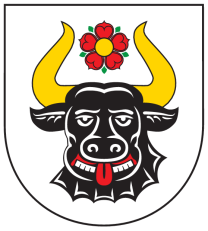 Gmina ZwierzynNasz Znak: ZP.7021.1.7.2021                                                       Zwierzyn, dnia 25.06.2021r.Informacja o wyborze ofertyZamawiającyGmina Zwierzynul. Wojska Polskiego 866-542 ZwierzynNip:		5991008091Telefon: 	95 761 75 80Fax: 		95 761 71 05Osoba upoważniona do kontaktów: Mateusz Ostapiuke-mail:	zamowienia_publiczne@zwierzyn.plstrona WWW: 	www.bip.zwierzyn.pl 			www.zwierzyn.pl Nazwa zadania: Utworzenie dwóch klubów Seniora w obiekcie OSP w Górecku i sali wiejskiej w PrzysieceZestawienie ofert:Wybór oferty: Zamawiający unieważnia postępowanie gdyż oferty przewyższają kwotę jaką zamawiający przeznaczył na sfinansowanie zamówienia. 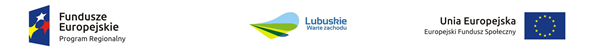 lpNazwa firmyCena nettoCena brutto1Turbo-ka Justyna HolegardUl. Skwierzyńska 52 Os. Poznańskie66-446 Deszczno104 126,95128 076,152Usługi Budowlano – Wykończeniowe Prywerek Roman Ul. Bęglewska 1064-730 Wieleń79 366,3397 620,59